STAGES POUR LES JEUNES*Exercice Excel : Somme et produitCet exercice propose d’utiliser les formules en contexte dans excel.Type de document (Exercice), Connaissances préalables (Formules), Date de création (inconnue), Logiciel(s) utilisé(s) (Excel, toutes versions) Scénario:  Vous avez $250 à dépenser pour la fête de votre fille et vous voulez faire un budget pour rester dans vos limites.  Créez un titre pour votre documentDans la cellule A2 écrivez ItemDans la cellule B2 écrivez QuantitéDans la cellule C2 écrivez Prix UnitaireDans la cellule D2 écrivez Prix TotalFaite une liste dans la colonne d’Item de ce que vous voulez acheter (ex. : cadeau, nourriture, boissons, musique…)Écrivez la quantité d’items que vous allez acheter dans la colonne QuantitéÉcrivez le coût de chaque item dans la colonne Prix UnitaireEn utilisant le formule de multiplication calculez  le prix total de chaque item en calculant la quantité de chaque produit par son coût =PRODUIT(CELLULE :CELLULE) et écrivez les réponses dans la colonne Prix TotalEn dessous de la colonne Prix Totale calculez la somme totale des prix totaux=SOMME(CELLULE :CELLULE) Est-ce que vous avez dépassé $250?  Si oui, arrangez vos prix et quantités comme il faut.Vérifiez la largeur des colonnes et des lignes.Enregistrez le document.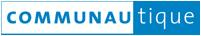 